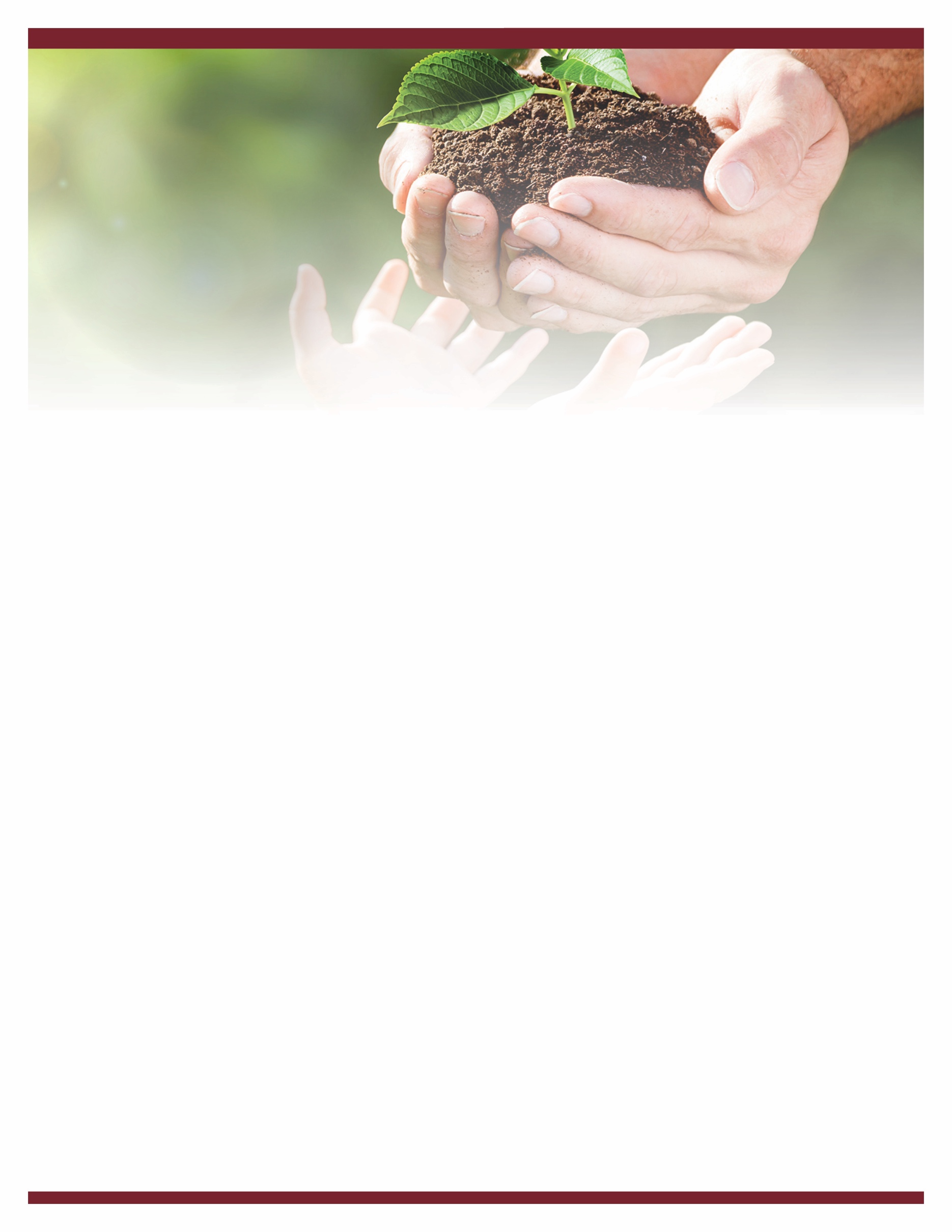 LEAVING A LEGACY OF FAITHOut of thankfulness for God’s blessings, [John and Jane Doe and family] have set up the [Doe Family Endowment Fund] for the purpose of [providing tuition assistance to students at Martin Luther College, New Ulm, MN]. Since an endowment fund makes steady annual distributions to ministry as the fund grows, it supports gospel work for years to come. What a blessing!It is the prayer of [the Doe family] that others would join them in growing the endowment fund. Here are the thoughts of someone who has been directly impacted by the endowment:[“I want to thank the people at our church who care so much about my future as a Christian teacher that they have donated to the [Doe Family Endowment Fund]. A scholarship from the endowment will help cover the cost of my tuition for the first semester next year, which will be a huge blessing to me. I will be able to focus on my classes and preparing for my future teaching ministry instead of worrying about tuition costs. May God bless you for your generosity!”—Rachel A., sophomore at Martin Luther College in the Early Childhood Education program]Ways to Support the [Doe Family Endowment Fund]Cash, check, or online giving [link to your organization’s giving page]Gifts of appreciated stock, mutual funds, or real estateQualified charitable distribution from your IRA (70½ and older)Beneficiary designation of a portion of your retirement accountsLegacy gift through your willIf you would like to know more about leaving a legacy of faith in this way, or would be interested in starting your own family endowment fund, please contact [contact person] at [phone] or [e-mail]. The endowment fund is being administered by WELS Foundation, which exists to help God’s people support gospel ministry by providing full-service gift administration for WELS members and ministries. Learn more at wels.net/foundation.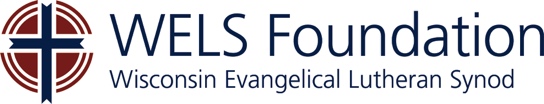 [organization contact information]						[organization logo]